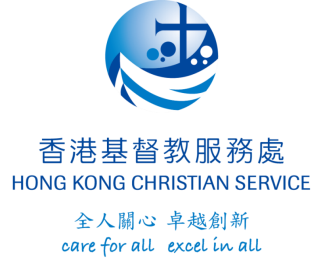 如有興趣參加簡介會，請將填妥之申請表於選定的簡介會兩星期或以前傳真 3106 0454 /電郵至 cheer@hkcs.email融匯–少數族裔人士支援服務中心。歡迎致電3106 3104查詢。 To join, please fill the application form and return to CHEER 2 weeks before your preferred briefing session by fax to 3106 0454 /email to cheer@hkcs.email. For enquiry, call 3106 3104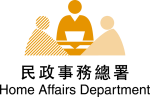 「傳譯及翻譯服務」簡介會 申請表格‘Interpretation and Translation Services’ Briefing Session Application Form請以☑表示選擇。 Please ☑ to select. 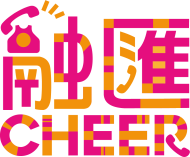 少數族裔人士支援服務中心Centre for Harmony and Enhancementof Ethnic Minority Residents簡介會選項 Choices of Briefing Sessions內容 Contents:中心每月簡介會 Monthly briefing @ CHEER度身訂造簡介會Tailor-made briefing session (約 2 小時 Around 2 hours)了解少數族裔人士的日常生活及文化To understand the daily life and culture of ethnic minorities簡介不同類別的傳譯及翻譯服務Introduction of Telephone Interpretation and Translation Services分享如何有效地與翻譯員合作，促進與少數族裔人士溝通To share how to work with interpreters effectively and ease the communication with ethnic minorities現場支援簡介會On-site familiarization session(約 45 分鍾至3 小時 Between 45 minutes to 3 hours)簡介不同類別的傳譯及翻譯服務Introduction of Telephone Interpretation and Translation Services現場支援 (包括免費即埸翻譯服務) 和傳譯員即場示範使用電話翻譯服務On- site support (include free on-site interpretation service) and live demonstration of Telephone Interpretation Service with interpreters.少數族裔服務使用者簡介會Briefing session for EM service users(約 1 小時 Around 1 hour)簡介不同類別的傳譯及翻譯服務Introduction of Telephone Interpretation and Translation Services傳譯員即場示範使用電話翻譯服務Live demonstration of Telephone Interpretation Service with interpreters. 1. Monthly briefing @ CHEER (2nd and 4th Friday every month)中心每月簡介會(每月第二及第四個星期五) 1. Monthly briefing @ CHEER (2nd and 4th Friday every month)中心每月簡介會(每月第二及第四個星期五) 1. Monthly briefing @ CHEER (2nd and 4th Friday every month)中心每月簡介會(每月第二及第四個星期五) 1. Monthly briefing @ CHEER (2nd and 4th Friday every month)中心每月簡介會(每月第二及第四個星期五) 1. Monthly briefing @ CHEER (2nd and 4th Friday every month)中心每月簡介會(每月第二及第四個星期五) 1. Monthly briefing @ CHEER (2nd and 4th Friday every month)中心每月簡介會(每月第二及第四個星期五) 1. Monthly briefing @ CHEER (2nd and 4th Friday every month)中心每月簡介會(每月第二及第四個星期五) 1. Monthly briefing @ CHEER (2nd and 4th Friday every month)中心每月簡介會(每月第二及第四個星期五) 1. Monthly briefing @ CHEER (2nd and 4th Friday every month)中心每月簡介會(每月第二及第四個星期五) 1. Monthly briefing @ CHEER (2nd and 4th Friday every month)中心每月簡介會(每月第二及第四個星期五) 1. Monthly briefing @ CHEER (2nd and 4th Friday every month)中心每月簡介會(每月第二及第四個星期五) 1. Monthly briefing @ CHEER (2nd and 4th Friday every month)中心每月簡介會(每月第二及第四個星期五)日期 Date日期 Date日期 Date日期 DateYear 2021 年  10/9  24/9  8/10  22/10  12/11  26/11   10/12   24/12Year 2022 年 7/1  21/1  11/2  25/2  11/3  25/3  8/4  22/4 13/5  27/5 10/6  24/6   8/7  22/7    12/8   26/8   9/9   23/9  7/10  21/10  11/11  25/11  9/12  23/12Year 2021 年  10/9  24/9  8/10  22/10  12/11  26/11   10/12   24/12Year 2022 年 7/1  21/1  11/2  25/2  11/3  25/3  8/4  22/4 13/5  27/5 10/6  24/6   8/7  22/7    12/8   26/8   9/9   23/9  7/10  21/10  11/11  25/11  9/12  23/12Year 2021 年  10/9  24/9  8/10  22/10  12/11  26/11   10/12   24/12Year 2022 年 7/1  21/1  11/2  25/2  11/3  25/3  8/4  22/4 13/5  27/5 10/6  24/6   8/7  22/7    12/8   26/8   9/9   23/9  7/10  21/10  11/11  25/11  9/12  23/12Year 2021 年  10/9  24/9  8/10  22/10  12/11  26/11   10/12   24/12Year 2022 年 7/1  21/1  11/2  25/2  11/3  25/3  8/4  22/4 13/5  27/5 10/6  24/6   8/7  22/7    12/8   26/8   9/9   23/9  7/10  21/10  11/11  25/11  9/12  23/12Year 2021 年  10/9  24/9  8/10  22/10  12/11  26/11   10/12   24/12Year 2022 年 7/1  21/1  11/2  25/2  11/3  25/3  8/4  22/4 13/5  27/5 10/6  24/6   8/7  22/7    12/8   26/8   9/9   23/9  7/10  21/10  11/11  25/11  9/12  23/12Year 2021 年  10/9  24/9  8/10  22/10  12/11  26/11   10/12   24/12Year 2022 年 7/1  21/1  11/2  25/2  11/3  25/3  8/4  22/4 13/5  27/5 10/6  24/6   8/7  22/7    12/8   26/8   9/9   23/9  7/10  21/10  11/11  25/11  9/12  23/12Year 2021 年  10/9  24/9  8/10  22/10  12/11  26/11   10/12   24/12Year 2022 年 7/1  21/1  11/2  25/2  11/3  25/3  8/4  22/4 13/5  27/5 10/6  24/6   8/7  22/7    12/8   26/8   9/9   23/9  7/10  21/10  11/11  25/11  9/12  23/12Year 2021 年  10/9  24/9  8/10  22/10  12/11  26/11   10/12   24/12Year 2022 年 7/1  21/1  11/2  25/2  11/3  25/3  8/4  22/4 13/5  27/5 10/6  24/6   8/7  22/7    12/8   26/8   9/9   23/9  7/10  21/10  11/11  25/11  9/12  23/12時間 Time時間 Time時間 Time時間 Time下午 3pm 至 to 下午 5pm下午 3pm 至 to 下午 5pm下午 3pm 至 to 下午 5pm下午 3pm 至 to 下午 5pm下午 3pm 至 to 下午 5pm下午 3pm 至 to 下午 5pm下午 3pm 至 to 下午 5pm下午 3pm 至 to 下午 5pm語言 Language語言 Language語言 Language語言 Language 廣東話 Cantonese　　 英語 English 廣東話 Cantonese　　 英語 English 廣東話 Cantonese　　 英語 English 廣東話 Cantonese　　 英語 English 廣東話 Cantonese　　 英語 English 廣東話 Cantonese　　 英語 English 廣東話 Cantonese　　 英語 English 廣東話 Cantonese　　 英語 English人數 No. of participants人數 No. of participants人數 No. of participants人數 No. of participants______________ 人persons (最多 20人 At most 20 persons)______________ 人persons (最多 20人 At most 20 persons)______________ 人persons (最多 20人 At most 20 persons)______________ 人persons (最多 20人 At most 20 persons)______________ 人persons (最多 20人 At most 20 persons)______________ 人persons (最多 20人 At most 20 persons)______________ 人persons (最多 20人 At most 20 persons)______________ 人persons (最多 20人 At most 20 persons)地址 Address地址 Address地址 Address地址 Address本中心 HKCS CHEER 九龍觀塘駿業街64號南益商業中心 4 樓4/F, South Asia Commercial Centre, 64 Tsun Yip Street, Kwun Tong, Kowloon本中心 HKCS CHEER 九龍觀塘駿業街64號南益商業中心 4 樓4/F, South Asia Commercial Centre, 64 Tsun Yip Street, Kwun Tong, Kowloon本中心 HKCS CHEER 九龍觀塘駿業街64號南益商業中心 4 樓4/F, South Asia Commercial Centre, 64 Tsun Yip Street, Kwun Tong, Kowloon本中心 HKCS CHEER 九龍觀塘駿業街64號南益商業中心 4 樓4/F, South Asia Commercial Centre, 64 Tsun Yip Street, Kwun Tong, Kowloon本中心 HKCS CHEER 九龍觀塘駿業街64號南益商業中心 4 樓4/F, South Asia Commercial Centre, 64 Tsun Yip Street, Kwun Tong, Kowloon本中心 HKCS CHEER 九龍觀塘駿業街64號南益商業中心 4 樓4/F, South Asia Commercial Centre, 64 Tsun Yip Street, Kwun Tong, Kowloon本中心 HKCS CHEER 九龍觀塘駿業街64號南益商業中心 4 樓4/F, South Asia Commercial Centre, 64 Tsun Yip Street, Kwun Tong, Kowloon本中心 HKCS CHEER 九龍觀塘駿業街64號南益商業中心 4 樓4/F, South Asia Commercial Centre, 64 Tsun Yip Street, Kwun Tong, Kowloon 2. Tailor-made briefing session 度身訂造簡介會      3. On-site support session 現場支援簡介會 4. Briefing session for EM service users少數族裔服務使用者簡介會 2. Tailor-made briefing session 度身訂造簡介會      3. On-site support session 現場支援簡介會 4. Briefing session for EM service users少數族裔服務使用者簡介會 2. Tailor-made briefing session 度身訂造簡介會      3. On-site support session 現場支援簡介會 4. Briefing session for EM service users少數族裔服務使用者簡介會 2. Tailor-made briefing session 度身訂造簡介會      3. On-site support session 現場支援簡介會 4. Briefing session for EM service users少數族裔服務使用者簡介會 2. Tailor-made briefing session 度身訂造簡介會      3. On-site support session 現場支援簡介會 4. Briefing session for EM service users少數族裔服務使用者簡介會 2. Tailor-made briefing session 度身訂造簡介會      3. On-site support session 現場支援簡介會 4. Briefing session for EM service users少數族裔服務使用者簡介會 2. Tailor-made briefing session 度身訂造簡介會      3. On-site support session 現場支援簡介會 4. Briefing session for EM service users少數族裔服務使用者簡介會 2. Tailor-made briefing session 度身訂造簡介會      3. On-site support session 現場支援簡介會 4. Briefing session for EM service users少數族裔服務使用者簡介會 2. Tailor-made briefing session 度身訂造簡介會      3. On-site support session 現場支援簡介會 4. Briefing session for EM service users少數族裔服務使用者簡介會 2. Tailor-made briefing session 度身訂造簡介會      3. On-site support session 現場支援簡介會 4. Briefing session for EM service users少數族裔服務使用者簡介會 2. Tailor-made briefing session 度身訂造簡介會      3. On-site support session 現場支援簡介會 4. Briefing session for EM service users少數族裔服務使用者簡介會 2. Tailor-made briefing session 度身訂造簡介會      3. On-site support session 現場支援簡介會 4. Briefing session for EM service users少數族裔服務使用者簡介會 2. Tailor-made briefing session 度身訂造簡介會      3. On-site support session 現場支援簡介會 4. Briefing session for EM service users少數族裔服務使用者簡介會 2. Tailor-made briefing session 度身訂造簡介會      3. On-site support session 現場支援簡介會 4. Briefing session for EM service users少數族裔服務使用者簡介會日期 Date日期 Date日期 Date日期 Date首選 1st Choice:        (日DD)         (月/MM)          (年/YYYY)次選 2nd Choice:        (日DD)         (月/MM)          (年/YYYY)首選 1st Choice:        (日DD)         (月/MM)          (年/YYYY)次選 2nd Choice:        (日DD)         (月/MM)          (年/YYYY)首選 1st Choice:        (日DD)         (月/MM)          (年/YYYY)次選 2nd Choice:        (日DD)         (月/MM)          (年/YYYY)首選 1st Choice:        (日DD)         (月/MM)          (年/YYYY)次選 2nd Choice:        (日DD)         (月/MM)          (年/YYYY)首選 1st Choice:        (日DD)         (月/MM)          (年/YYYY)次選 2nd Choice:        (日DD)         (月/MM)          (年/YYYY)首選 1st Choice:        (日DD)         (月/MM)          (年/YYYY)次選 2nd Choice:        (日DD)         (月/MM)          (年/YYYY)首選 1st Choice:        (日DD)         (月/MM)          (年/YYYY)次選 2nd Choice:        (日DD)         (月/MM)          (年/YYYY)首選 1st Choice:        (日DD)         (月/MM)          (年/YYYY)次選 2nd Choice:        (日DD)         (月/MM)          (年/YYYY)首選 1st Choice:        (日DD)         (月/MM)          (年/YYYY)次選 2nd Choice:        (日DD)         (月/MM)          (年/YYYY)首選 1st Choice:        (日DD)         (月/MM)          (年/YYYY)次選 2nd Choice:        (日DD)         (月/MM)          (年/YYYY)時間 Time時間 Time時間 Time時間 Time首選 1st Choice:             AM/PM 至TO           AM/PM次選 2nd Choice:             AM/PM 至TO           AM/PM首選 1st Choice:             AM/PM 至TO           AM/PM次選 2nd Choice:             AM/PM 至TO           AM/PM首選 1st Choice:             AM/PM 至TO           AM/PM次選 2nd Choice:             AM/PM 至TO           AM/PM首選 1st Choice:             AM/PM 至TO           AM/PM次選 2nd Choice:             AM/PM 至TO           AM/PM首選 1st Choice:             AM/PM 至TO           AM/PM次選 2nd Choice:             AM/PM 至TO           AM/PM首選 1st Choice:             AM/PM 至TO           AM/PM次選 2nd Choice:             AM/PM 至TO           AM/PM首選 1st Choice:             AM/PM 至TO           AM/PM次選 2nd Choice:             AM/PM 至TO           AM/PM首選 1st Choice:             AM/PM 至TO           AM/PM次選 2nd Choice:             AM/PM 至TO           AM/PM首選 1st Choice:             AM/PM 至TO           AM/PM次選 2nd Choice:             AM/PM 至TO           AM/PM首選 1st Choice:             AM/PM 至TO           AM/PM次選 2nd Choice:             AM/PM 至TO           AM/PM語言 Language語言 Language語言 Language語言 Language 廣東話 Cantonese　　 英語 English 雙語(廣東話及英語) Bilingual (Cantonese & English) 其他語言,請寫出 Other languages, please state: ________________________ 廣東話 Cantonese　　 英語 English 雙語(廣東話及英語) Bilingual (Cantonese & English) 其他語言,請寫出 Other languages, please state: ________________________ 廣東話 Cantonese　　 英語 English 雙語(廣東話及英語) Bilingual (Cantonese & English) 其他語言,請寫出 Other languages, please state: ________________________ 廣東話 Cantonese　　 英語 English 雙語(廣東話及英語) Bilingual (Cantonese & English) 其他語言,請寫出 Other languages, please state: ________________________ 廣東話 Cantonese　　 英語 English 雙語(廣東話及英語) Bilingual (Cantonese & English) 其他語言,請寫出 Other languages, please state: ________________________ 廣東話 Cantonese　　 英語 English 雙語(廣東話及英語) Bilingual (Cantonese & English) 其他語言,請寫出 Other languages, please state: ________________________ 廣東話 Cantonese　　 英語 English 雙語(廣東話及英語) Bilingual (Cantonese & English) 其他語言,請寫出 Other languages, please state: ________________________ 廣東話 Cantonese　　 英語 English 雙語(廣東話及英語) Bilingual (Cantonese & English) 其他語言,請寫出 Other languages, please state: ________________________ 廣東話 Cantonese　　 英語 English 雙語(廣東話及英語) Bilingual (Cantonese & English) 其他語言,請寫出 Other languages, please state: ________________________ 廣東話 Cantonese　　 英語 English 雙語(廣東話及英語) Bilingual (Cantonese & English) 其他語言,請寫出 Other languages, please state: ________________________人數 No. of participants人數 No. of participants人數 No. of participants人數 No. of participants______________ 人person (最少 15人 At least 15 persons)______________ 人person (最少 15人 At least 15 persons)______________ 人person (最少 15人 At least 15 persons)______________ 人person (最少 15人 At least 15 persons)______________ 人person (最少 15人 At least 15 persons)______________ 人person (最少 15人 At least 15 persons)______________ 人person (最少 15人 At least 15 persons)______________ 人person (最少 15人 At least 15 persons)______________ 人person (最少 15人 At least 15 persons)______________ 人person (最少 15人 At least 15 persons)地址 Address 地址 Address 地址 Address 地址 Address 可提供器材Available equipment可提供器材Available equipment可提供器材Available equipment可提供器材Available equipment 電腦 Computer	 投影機 Projector	 音響 Audio system 有線咪 Wired-mic	 無線咪 Wireless-mic 電腦 Computer	 投影機 Projector	 音響 Audio system 有線咪 Wired-mic	 無線咪 Wireless-mic 電腦 Computer	 投影機 Projector	 音響 Audio system 有線咪 Wired-mic	 無線咪 Wireless-mic 電腦 Computer	 投影機 Projector	 音響 Audio system 有線咪 Wired-mic	 無線咪 Wireless-mic 電腦 Computer	 投影機 Projector	 音響 Audio system 有線咪 Wired-mic	 無線咪 Wireless-mic 電腦 Computer	 投影機 Projector	 音響 Audio system 有線咪 Wired-mic	 無線咪 Wireless-mic 電腦 Computer	 投影機 Projector	 音響 Audio system 有線咪 Wired-mic	 無線咪 Wireless-mic 電腦 Computer	 投影機 Projector	 音響 Audio system 有線咪 Wired-mic	 無線咪 Wireless-mic 電腦 Computer	 投影機 Projector	 音響 Audio system 有線咪 Wired-mic	 無線咪 Wireless-mic 電腦 Computer	 投影機 Projector	 音響 Audio system 有線咪 Wired-mic	 無線咪 Wireless-mic機構資料 Information of Organization (必填 compulsory):機構資料 Information of Organization (必填 compulsory):機構資料 Information of Organization (必填 compulsory):機構資料 Information of Organization (必填 compulsory):機構資料 Information of Organization (必填 compulsory):機構資料 Information of Organization (必填 compulsory):機構資料 Information of Organization (必填 compulsory):機構資料 Information of Organization (必填 compulsory):機構資料 Information of Organization (必填 compulsory):機構資料 Information of Organization (必填 compulsory):機構資料 Information of Organization (必填 compulsory):政府部門Government Department部門Department	:部門Department	:部門Department	:部門Department	:部門Department	:學校School學校名稱School Name	:學校名稱School Name	:學校名稱School Name	:學校名稱School Name	:學校名稱School Name	:非政府機構NGO機構名稱Org. Name	:機構名稱Org. Name	:機構名稱Org. Name	:機構名稱Org. Name	:機構名稱Org. Name	:聯絡人資料 Information of contact person: 聯絡人資料 Information of contact person: 聯絡人資料 Information of contact person: 聯絡人資料 Information of contact person: 聯絡人資料 Information of contact person: 聯絡人資料 Information of contact person: 聯絡人資料 Information of contact person: 聯絡人資料 Information of contact person: 聯絡人資料 Information of contact person: 聯絡人資料 Information of contact person: 聯絡人資料 Information of contact person: 姓名 Name: Mr / Mrs / Miss						姓名 Name: Mr / Mrs / Miss						姓名 Name: Mr / Mrs / Miss						姓名 Name: Mr / Mrs / Miss						姓名 Name: Mr / Mrs / Miss						姓名 Name: Mr / Mrs / Miss						姓名 Name: Mr / Mrs / Miss						姓名 Name: Mr / Mrs / Miss						姓名 Name: Mr / Mrs / Miss						職位 Post: 							職位 Post: 							電話 Tel. no.: 			  電話 Tel. no.: 			  電話 Tel. no.: 			  電話 Tel. no.: 			  電話 Tel. no.: 			  電話 Tel. no.: 			  傳真 Fax no.: 			   傳真 Fax no.: 			   傳真 Fax no.: 			   傳真 Fax no.: 			   電郵 Email: 				    